  Minuta Comité de PropuestasReunión CP12-2020Fecha: 29 de mayo de 2020Hora: De 7:30 am a 5:30 pmSesión Virtual vía TeamsAsistentes AgendaSaludoPresentación de avances a GP del FM.Consolidación y ajustes de solicitud de Fondos adicionales para respuesta a COVID19.Lugar y fecha próxima reuniónDesarrolloPunto 1: SaludoDra. Celina de Miranda, brinda un cálido saludo a los presentes, agradeciendo el tiempo para conectarse a la reunión. Punto 2: Presentación de avances a GP del FM.La Dra. Celina de Miranda, presenta la consolidación de los presupuestos PLAN y MINSAL, para lo cual se ha recogido los insumos ya definidos por componente para el apoyo a sociedad civil para las intervenciones y apoyo al teletrabajo. El cálculo de los costos de los insumos han sido complicados ya que ha variado bastante; ya se desglosó y modificó según la propuesta de la última reunión para los insumos de prioridad 1 y 2. En el cuadro presentado se detallan todas las solicitudes por cada uno de los actores, lo marcado en verde corresponde a TB, Malaria en azul, VIH en naranja y el resto corresponde a PLAN.  Se actualizaron los precios según la ultima compra de MINSAL, hay algunos precios que variaron. 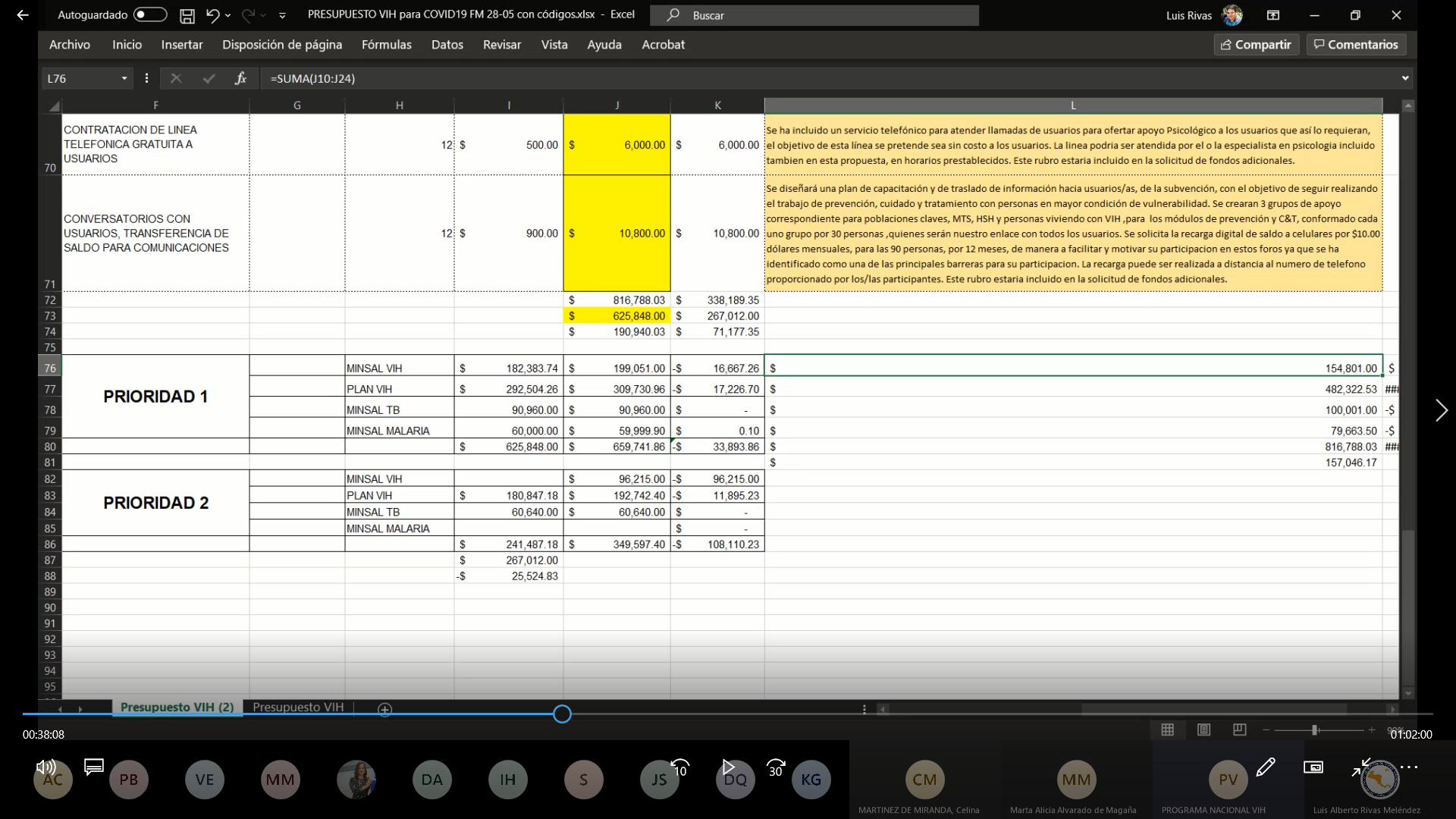 En la columna L se muestra la suma por cada programa, en el presupuesto inicial:VIH MINSAL se presupuestó $199 mil dólares y se redujo a $154 mil.VIH PLAN se presupuestó $309 mil dólares y se incrementó a $482 mil por las variaciones de precios.TB se presupuestó $90 mil dólares y se incrementó a $ 100 mil por el incremento en las mascarillas.Malaria se presupuestó $60mil dólares y se incrementó a $79 mil.Se espera seguir revisando con el equipo de finanzas, abastecimiento MINSAL para revisión de los precios y tener un monto mas ajustado. Se espera hacer una reconsideración con las evidencias científicas con el tema de los equipos, pues las mascarillas KN95 cumplirían los requisitos de protección personal para el trabajo a realizar. En el caso de MINSAL para médicos, laboratoristas y motoristas se les entregaran KN95 para el resto de personal será mascarilla quirúrgica. Intervenciones: Sra. Delphine De Quina: Veo que han trabajado duro durante el mes y les quiero felicitar por el compromiso de asegurar este financiamiento, solicita se le diga si se ha llegado al máximo de financiamiento en prioridad 1. En algunas líneas veo necesidades para prioridad 1 y 2 por ejemplo la contratación de líneas está en ambas prioridades, creería que hay que ajustar los montos, o si deben estar en ambas. Con el tema de las mascarillas nos regimos por las recomendaciones de la OPS, por lo tanto, las mascarillas N95 deben ser exclusivos para personal que tenga contacto con pacientes de COVID19, por lo que les pido revisen la necesidad de estas mascarillas para sociedad civil, sino deben cambiar a mascarillas quirúrgicas. En varias líneas he visto la cobertura de necesidades hasta diciembre 2021, y según nuestros lineamientos los fondos se podrán utilizar hasta junio 2021., si fuese necesario adquirir insumos para después de esa fecha, veremos otra forma.  Con el tema de los kit para los usuarios me gustaría asegurar que no haya duplicación con el programa de VIH, con el tema de la solicitud de CSSP nosotros no tenemos ningún inconveniente, eso es una decisión de país; el apoyo psicológico, teletrabajo y apoyos a grupos es bueno, considero que con estas observaciones les ayudaría a reducir la solicitud. Me gustaría también confirmar que hay complementariedad con las flexibilidades  de VIH, también si el país tiene un Plan de Respuesta al COVID19, debe ser fundamental en la redacción de la solicitud.Dra. Celina de Miranda: Si, ya tenemos los últimos documentos oficiales. Lic. Patrice Bauduhin: Queremos asegurar que MINSAL puede hacer las distribuciones hacia sociedad civil, al ser la primera vez compartido el documento consolidado, hay algunos números que no me cuadran, por lo que seria bueno revisarlo, para verificar que no se haya quedado nada de lo propuesto. Por otro lado, veo algunas líneas duplicadas en las prioridades 1 y 2, y originalmente solo estaban en prioridad 2, espero que podamos revisarlo detenidamente. Un criterio importante es que la compra del equipo de bioseguridad se pueda comprar desde MINSAL; será importante garantizar su distribución al SR y los SSR. Con respecto a las mascarillas N95 se ha enviado una justificación importante pues el trabajo es con población vulnerable; con el tema del periodo se revisó con el equipo y se hizo el ejercicio con PLAN de dejar hasta junio 2021 sin embargo hay algunas líneas que si se ha solicitado hasta finales de diciembre, ya que no hay garantía de contar con equipo para ese periodo; finalmente con respecto a la solicitud de reprogramación de PLAN se eleva a $67 mil dólares y tiene las mismas características de EPP y los termómetros, por lo que no fueron incluidos en la SF mecanismo COVID19. Esta reprogramación ya fue enviada al MINSAL. Dra. Ana Isabel Nieto: Se dejo usuarios de clínicas amigables y clínicas VICIT, pero podemos hacer la distribución para las personas con VIH que van a las clínicas de atención integral. Dra. Celina de Miranda: Si, ese nivel de detalle podemos verlo como comité. Lo que nos ha costado definir son los insumos para prioridad 1 y 2 y en este cuadro aun veo Sra. Veronica Espinoza: Hemos tenido algunas iniciativas con líneas telefónicas, y es importante que no se duplique este tema, me gustaría saber que actividades o servicios estarán dando desde la línea, apoyo psicológico, direccionamiento, por otro lado, si me aclaran el tema del periodo ya que no me quedo claro. Lic. Patrice Bauduhin: Con el tema de la línea, podemos trabajar mas el comentario, pues esta línea dará servicio psicológico a los equipos de trabajo de las organizaciones asociadas al proyecto y también equipo de MINSAL, dará salida a temas de stress causado por COVID19, laboral, abuso de derechos, legal; es bien enfocado con los temas. Con el tema del periodo, la reprogramación cumple los 3 meses de julio a septiembre y de octubre hasta junio con fondos adicionales. Para MINSAL el periodo es diferente. Dra. Ana Isabel Nieto: El cálculo de MINSAL es hasta donde alcance, se espera cubrir los primeros 6 meses, dependerá de los insumos, por ejemplo, las gafas que son 2 por personas les debe durar el año, con el tema de mascarillas, con una al día para personal de salud les durará al menos 6 meses, en el caso de los guantes se consideran prioridad para personal de laboratorio, pues en esta propuesta indica un par de guantes por día, lo cual no es recomendado. El tema del periodo se puede revisar.  Sra. Delphine De Quina: Es importante que en prioridad 1 describan lo que necesitan si o si, porque lo que coloquen en esta prioridad esta garantizado, en cambio en prioridad 2 es lo que sea menos necesario, porque probablemente no se pueda financiar ahora. En prioridad 2 pueden dejar el resto de las pruebas que no queden en prioridad 1. Sra. Irma Hernández: En el tema de los guantes, debemos asegurar la provisión de alcohol gel para las organizaciones que sus equipos andan directamente en campo y que no tienen acceso a lavar sus manos. Dra. Celina de Miranda: En el documento habla de las mascarillas N95 para nivel 2 y 3 y se consideraba que para las personas que hagan abordajes deban usar esas o las KN95, las cuales pueden cumplir con la función. Sra. Doris Alvarado: Recordemos que el trabajo de campo y las actividades de educadores el contacto es más cercano por el aspecto de confidencialidad, por eso es importante el uso de las mascarillas para evitar riesgos de contagio, y el tema de los guantes se veía mas con el tema de la manipulación de los documentos. Lic. Patrice Bauduhin: Sobre la periodicidad, ¿es factible incluir la necesidad pensando en que los insumos se compren antes de finales de junio, o deben excluirse y se espera otro financiamiento?Sra. Delphine De Quina: Si incluyen las mascarillas N95 debe tener la aprobación de la OPS; con el tema de la periodicidad deben seguir con las compras a finales de junio, pues los precios pueden variar.Lcda. Marta Alicia de Magaña: Aun no hemos enviado a la OPS la lista de los insumos, y la SF debe ser enviada entre hoy y el domingo. ¿Podemos enviarla así, o necesitamos el aval directo de OPS?Sra. Delphine De Quina: Ya que estamos muy cerca de la fecha tope, seria bueno que contacte a Dr. Franklin Hernández para que revise y que no haya nada que este fuera de lo que ellos recomendarían, pueden hacerlo también de manera paralela. Segunda Reunión día 29 de mayo por la tarde.  11.00 a.m. y 3:30 p.m.Punto 3: Consolidación y ajustes de solicitud de Fondos adicionales para respuesta a COVID19.Durante la jornada de 11:00 a 12:00 a.m. se revisaron los módulos del formato de la solicitud en Word.En la reunión que inicio a las 3:30 pm. Dio seguimiento al presupuesto, esta información fue presentada por un delgado del programa de VIH, se corroboró con personal de abastecimiento de MINSAL que las compras de los insumos comunes las realizará el MINSAL, y los insumos individuales los comprará PLAN, se necesitará un cuadro de distribución para revisar los destinatarios y coordinar dicha logística; esto según lo garantizado por el gerente de operaciones de MINSAL.En la pestaña presupuesto VIH (3) se hizo una revisión de los precios en base a las ultimas compras realizadas por MINSAL, además se verificaron los precios en sistema y también se hizo la dinámica de sondeo de precios con consulta vía telefónica y por correo a diferentes proveedores, se contó con el apoyo de personal de abastecimiento, Lic. Carlos Granados, además se consideraron precios de compra de otras áreas. Aún con esta revisión la solicitud siempre se excede por un monto de $165 mil dólares. En la pestaña de presupuesto VIH (4)Los insumos fueron agrupados en una sola línea, por módulo y se tiene también el cuadro de distribución. Los precios ya no se pueden ajustar porque ya están estandarizados, hay que jugar con las cantidades. Se modificaron las cantidades en la hoja de presupuesto VIH (3) correspondiente a PLAN las líneas J25 a la J71, lo cual permitió llegar a un total de $534 mil dólares, por lo que se consideró incorporar los insumos para CSSP y algunos insumos considerados en prioridad 2 se lograron trasladar a prioridad 1 llegando a un total de $625, 796 dólares. También se anularon los montos duplicados para prioridad 2. *Nota: ver archivo excel de presupuesto trabajado este día.Acuerdos:*El archivo excel trabajado este día se envía a Lic. Patrice Bauduhin y Dra. Ana Isabel Nieto para la actualización de los comentarios correspondientes a cada línea. *Los $80 mil dólares que restan de prioridad 2 serán considerados dependiendo de las reprogramaciones aprobadas las cuales ascienden a $1,053 mil dólares. Punto 4: Lugar y fecha Próxima reuniónLa próxima reunión se programa para el 30 de mayo, para lo cual se enviarán datos logísticos vía correo electrónico a través de la Directora Ejecutiva. FIRMA:Dra. Celina de MirandaCoordinadora- Comité de propuestas VIH